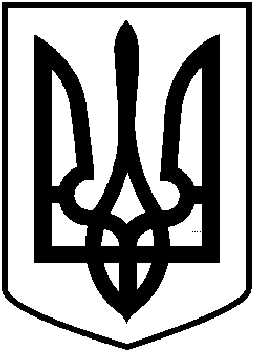 ЧОРТКІВСЬКА    МІСЬКА    РАДАВИКОНАВЧИЙ КОМІТЕТР І Ш Е Н Н Я20 липня 2022 року 									    №  216Про надання дозволу на безкоштовнупередачу товарно-матеріальних цінностей 	З метою забезпечення військових формувань для виконання мобілізаційних заходів, створення сприятливих умов несення військової служби, приведення обліку основних засобів, інших малоцінних необоротних активів та малоцінних швидкозношуваних предметів у відповідність до критеріїв Національних положень (стандартів) бухгалтерського обліку в державному секторі, керуючись  пп. 1 п. “а” ст. 29, ст. 30 Закону України  «Про місцеве самоврядування в Україні», виконавчий комітет міської радиВИРІШИВ:1.  Надати дозвіл міській раді на безкоштовну передачу  товарно-матеріальних цінностей:- перелік матеріальних цінностей для передачі командиру військової частини А-7167 (Додаток 1);- перелік матеріальних цінностей для передачі командиру добровольчого формування Чортківської міської територіальної громади №1 (Додаток 2);- перелік матеріальних цінностей для передачі військовослужбовцям Збройних сил України та інших військових формувань (Додаток 3).2.  Відділу бухгалтерського обліку та звітності міської ради оформити передачу товаро -матеріальних цінностей актом приймання–передачі у порядку і терміни встановлені чинним законодавством України.3. Копію рішення направити у відділ бухгалтерського обліку та звітності апарату міської ради. 4. Контроль за виконанням даного рішення покласти на заступника міського голови з питань діяльності виконавчих органів міської ради відповідно до розподілу обов’язків.Заступник міського голови                                                                                          з питань діяльності виконавчих                                                                                                                            органів міської ради                                                                         Віктор ГУРИНПерелік матеріальних цінностей для передачі командиру військової частини А-7167Керуюча справами виконавчого комітету міської ради                                           Наталія  ЗАЯЦЬПерелік матеріальних цінностей для передачі командиру добровольчого формування Чортківської міської територіальної громади №1Керуюча справами виконавчого комітету міської ради                                           Наталія  ЗАЯЦЬПерелік матеріальних цінностей для передачі військовослужбовцям Збройних сил України та інших військових формуваньКеруюча справами виконавчого комітету міської ради                                           Наталія  ЗАЯЦЬДодаток 1до рішення виконавчого комітетуміської радивід 20 липня 2022 року № 216№ТоварКількістьКількістьЦінаСума
без знижкиЗнижкаСума№ТоварКількістьКількістьЦінаСума
без знижкиЗнижкаСума1Мішок білий червона полоска400шт10,004 000,00800,003 200,002Відро будівельне (Оцинковане) 15л15шт132,001 980,00396,001 584,003Шнур (ЛЬОН) д  1650шт26,001 300,00260,001 040,004Скоби калені 12мм20шт20,00400,0080,00320,005Скоби калені  10мм20шт17,00340,0068,00272,006Степлер BERG 140 (Скоба 11,3*4*14мм)2шт395,00790,00158,00632,007Дріт мідь плоск ШВП 2*2.5 Гнучкий100м28,002 800,00560,002 240,008Вимикач одинарний зовнішній без підсв. VIKO5шт51,00255,0051,00204,009Розетка двійна з зазем VIKO  зовнішня з кришкою15шт201,003 015,00603,002 412,0010Колодка 4-х гніздова VIKО5шт103,00515,00103,00412,0011Вилка пряма 3 заземленням5шт25,00125,0025,00100,0012Патрон висячий (Чорний) Е2710шт20,00200,0040,00160,0013Лампа  Feron LB-380 Р-45 Е27 4W куля10шт59,00590,00118,00472,0014Шнур Капроновий син (500гр)5шт81,00405,0081,00324,0015Цвяхи столярні 100*4.0 (1кг)10шт52,00520,00104,00416,0016Підкладка з фольгою 3мм100м18,001 800,00360,001 440,0017сокира 1100гр. без ручки4шт190,00760,00152,00608,0018Топорище 600мм2шт25,0050,0010,0040,0019Топорище 700мм2шт25,0050,0010,0040,0020Молоток слюсарний (скловолокно) 500гр1шт145,00145,0029,00116,0021Молоток з квадратним бойком  500гр (лакована деревяна ручка)2шт136,00272,0054,40217,6022Молоток з квадратним бойком  1000гр (лакована деревяна ручка)2шт218,00436,0087,20348,8023Лом-цвяходер ГЛ-550мм (посилений)1шт185,00185,0037,00148,0024Лом-цвяходер ГЛ-800мм (Україна) посилений 440451шт167,00167,0033,40133,6025Кірка посилена 1,5кг деревяна ручка ЮКО1шт790,00790,00158,00632,0026Кірка посилена 2,5кг деревяна ручка ЮКО1шт1 055,001 055,00211,00844,0027Аерозоль MIXON (400мл) Балон  ZEBRA (38)    Темно-зелений4шт67,00268,0053,60214,4028Раптор рідина від комарів 60ночей13шт82,001 066,001 066,0029Казанок 10л2шт785,001 570,00314,001 256,0030казанок 15л2шт1 175,002 350,00470,001 880,0031Казанок чавун 8л + кришка-сковорідка1шт1 610,001 610,00322,001 288,0032казанок тарілка гриль чавун1шт850,00850,00170,00680,0033Горілка(пальник) на мал балон пєзо елем Інтертул 002010шт165,001 650,00330,001 320,0034корито кругле 42л рез4шт135,00540,00108,00432,0035корито кругле 26л рез3шт126,00378,0075,60302,4036Ножовка по дереву 400мм НТ - 31043шт200,00600,00120,00480,0037Ножовка по дереву 450мм НТ - 31052шт220,00440,0088,00352,0038Плита газова порт 1к3шт1 060,003 180,00636,002 544,0039Газ бутан 220гр28шт90,002 520,00504,002 016,0040Стабілізатор напруги Sturm  1000ВА PS93011RV2шт1 650,003 300,00660,002 640,0041Скотч прозорий пакувальний 300##10шт88,00880,00176,00704,0042скотч пакувальний кольоровий 45*66м.6шт54,00324,0064,80259,2043Лопата совкова (Молоткова) Словакія10шт160,001 600,00320,001 280,0044Ручка деревяна для лопат (Липові)10шт47,00470,0094,00376,0045Кутова шліфмашина Sturm 125мм акумуляторна 20В без батереї 9020CLS2шт1 800,003 600,00720,002 880,0046акумуляторна батерея Sturm 4.0A, 20В2шт1 710,003 420,00684,002 736,0047Зарядне Sturm до акумулятора 12-18 Вт. 2025C2шт450,00900,00180,00720,0048Рукавиці  ДОЛОНІ  Зірка100шт16,001 600,00320,001 280,0049мішок для смітя 120л (10шт)9шт29,00261,0052,20208,8050Рукомийник 3,3л (садовий)3шт75,00225,0045,00180,0051Рукомийник 10л (садовий)1шт150,00150,0030,00120,0052Рукомийник 15л (садовий)1шт186,00186,0037,20148,8053Насос вібраційний Sturm 400Вт 9740В1шт1 025,001 025,00205,00820,0054Шланг поливочний Брадас жовтий 1/2 30м1шт567,00567,00113,40453,6055Генератор KRAFT&DELE KD125 3кВт/3,8кВт2шт17 200,0034 400,005 160,0029 240,0056Паяльна лампа ЛП2 - 2л Мотор -Січ/Сігма5шт657,003 285,00492,752 792,2557Рукомийник 15л (садовий)5шт186,00930,00139,50790,5058Черевики Хакі, розмір 405пари1 545--7 725,0059Черевики Хакі, розмір 4118пари1 545-27 810,0060Черевики Хакі, розмір 4234пари1 545--52 530,0061Черевики Хакі, розмір 4338пари1 545--58 710,0062Черевики Хакі, розмір 4425пари1 545--38 625,0063Черевики Хакі, розмір 459пари1 545--13 905,0064Футболки12шт.174.00--2088.0065Кабель ШВВП100м32,873287,001643,501643,5066Розетка 1-на б/з накладна15шт.27,58413,70206,85206,8567Вимикач 1 кл б/п накладний5шт.28,33141,6570,8270,8368Колодка для подовжувача 4 вх. Без заземлення 2шт.104,37208,74104,37104,3769Колодка для продовжувача 4 вх без заземлення чорна3шт.104,37313,11156,55156,56Додаток 2до рішення виконавчого комітетуміської радивід 20 липня 2022 року № 216№ТоварКількістьКількістьЦінаСума
без знижкиЗнижкаСума№ТоварКількістьКількістьЦінаСума
без знижкиЗнижкаСума1Комплект форми польовий 132шт1500,00198 000,002Кітель 2шт750,001 500,00Всього199 500,00Додаток 3до рішення виконавчого комітетуміської радивід 20 липня 2022 року № 216№ТоварКількістьКількістьЦінаСума
без знижкиЗнижкаСума№ТоварКількістьКількістьЦінаСума
без знижкиЗнижкаСума1Футболка  86шт174,0014 964,00Всього14 964,00